Российская Федерация   ОБЩЕСТВО С ОГРАНИЧЕННОЙ ОТВЕТСТВЕННОСТЬЮ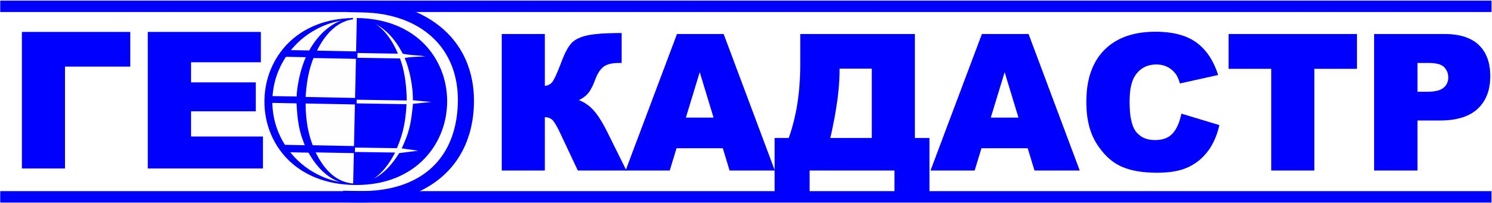 352570, Россия, Краснодарский край, пгт Мостовской,  ул. Горькгого, 137а   телефон/факс +7(861) 240-05-32,   e-mail: geokadastr23@gmail.com     www.geokadastr23.ruПроект внесения изменений в генеральный план Шедокского сельского поселения Мостовского района Краснодарского краяГЕНЕРАЛЬНЫЙ ПЛАН ШЕДОКСКОГО СЕЛЬСКОГО ПОСЕЛЕНИЯ МОСТОВСКОГО РАЙОНА КРАСНОДАРСКОГО КРАЯТом 1ПОЛОЖЕНИЕ О ТЕРРИТОРИАЛЬНОМ ПЛАНИРОВАНИИТом  1.1Пояснительная записка(текстовые материалы)2021 годРоссийская Федерация   ОБЩЕСТВО С ОГРАНИЧЕННОЙ ОТВЕТСТВЕННОСТЬЮ352570, Россия, Краснодарский край, пгт Мостовской,  ул. Горькгого, 137а   телефон/факс +7(861) 240-05-32,   e-mail: geokadastr23@gmail.com     www.geokadastr23.ruПроект внесения изменений в генеральный план Шедокского сельского поселения Мостовского района Краснодарского краяГЕНЕРАЛЬНЫЙ ПЛАН ШЕДОКСКОГО СЕЛЬСКОГО ПОСЕЛЕНИЯ МОСТОВСКОГО РАЙОНА КРАСНОДАРСКОГО КРАЯТом 1ПОЛОЖЕНИЕ О ТЕРРИТОРИАЛЬНОМ ПЛАНИРОВАНИИТом  1.1Пояснительная записка(текстовые материалы)2021 годСОСТАВ ПРОЕКТА:Внесение изменений в генеральный план Шедокского сельского поселенияПЕРЕЧЕНЬ ГРАФИЧЕСКИХ МАТЕРИАЛОВОглавление1.	Сведения о видах, назначении и наименованиях планируемых и планируемых к реконструкции для размещения объектов местного значения сельского поселения, их местоположение, а также характеристики зон с особыми условиями использования территорий в случае, если установление таких зон требуется в связи с размещением данных объектов	61.1 Объекты социально-бытового и культурного обслуживания	61.2	Объекты инженерной инфраструктуры	72. Параметры функциональных зон, а также сведения о планируемых для размещения в них объектах федерального значения, объектах регионального значения, объектах местного значения	112.1	Жилые зоны	112.1.1 Индивидуальной жилой застройки	112.1.2. Малоэтажная жилая застройка	122.2. Общественно-деловая зона	122.2.1. Многофункциональная общественно-деловая зона	132.2.2. Зона специализированной общественной застройки	142.3. Зона производственного назначения и зоны инженерной и транспортной инфраструктуры	152.3.1. Производственная зона	152.3.2. Зона инженерной инфраструктуры	172.3.3. Зона транспортной инфраструктуры	182.4. Зона сельскохозяйственного назначения	182.4.1. Зона сельскохозяйственных угодий	192.4.2. Производственная зона сельскохозяйственных предприятий	192.5. Зона озелененных территорий общего пользования (лесопарки, парки, сады, скверы, бульвары, городские леса)	202.5.1 Курортная зона	202.6. Зона кладбищ	202.7. Зона складирования и захоронения отходов	212.8. Зона озелененных территорий специального назначения	21Сведения о видах, назначении и наименованиях планируемых и планируемых к реконструкции для размещения объектов местного значения сельского поселения, их местоположение, а также характеристики зон с особыми условиями использования территорий в случае, если установление таких зон требуется в связи с размещением данных объектов1.1 Объекты социально-бытового и культурного обслуживанияТаблица 1Объекты инженерной инфраструктуры Таблица 22. Параметры функциональных зон, а также сведения о планируемых для размещения в них объектах федерального значения, объектах регионального значения, объектах местного значенияЖилые зоныПлощадь на расчетный срок: 369.31 гаМаксимальная этажность застройки: 3 этажа2.1.1 Индивидуальной жилой застройки       Площадь на расчетный срок: 366.55 га- существующая: 346.22 га- планируемая: 20.33 га       Максимальная этажность застройки: 3 этажаОбъекты местного значенияОбъекты регионального значенияОбъекты федерального значения2.1.2. Малоэтажная жилая застройка       Площадь на расчетный срок: 2.76 га      Максимальная этажность застройки: 3 этажаОбъекты местного значенияОбъекты регионального значенияОбъекты федерального значения2.2. Общественно-деловая зона       Площадь на расчетный срок: 11.17 га      Максимальная этажность застройки: 3 этажа2.2.1. Многофункциональная общественно-деловая зона       Площадь на расчетный срок: 6.22 га- существующая: 2.36 га- планируемая: 3.86 га      Максимальная этажность застройки: 3 этажаОбъекты местного значенияИные объекты Объекты регионального значенияОбъекты федерального значения2.2.2. Зона специализированной общественной застройкиПлощадь на расчетный срок: 4.95 га- существующая: 4.42 га- планируемая: 0.53 гаМаксимальная этажность застройки: 3 этажаОбъекты местного значенияОбъекты регионального значенияОбъекты федерального значения2.3. Зона производственного назначения и зоны инженерной и транспортной инфраструктурыПлощадь: 851.65 гаМаксимальная этажность застройки: 22.3.1. Производственная зонаПлощадь: 853.19 га;- существующая: 251.14 га- планируемая: 582.05 гаМаксимальная этажность застройки: 2 этажаОбъекты местного значенияИные объекты Объекты регионального значенияОбъекты федерального значения2.3.2. Зона инженерной инфраструктурыПлощадь на расчетный срок: 1.07 га- существующая: 1.07 гаМаксимальная этажность застройки: 2 этажаОбъекты местного значенияОбъекты регионального значенияОбъекты федерального значения2.3.3. Зона транспортной инфраструктурыПлощадь на расчетный срок: – 18.46 га.- существующая: 15.55 га- планируемая: 2.91 гаМаксимальная этажность застройки: 2 этажаОбъекты местного значенияОбъекты регионального значенияОбъекты федерального значения2.4. Зона сельскохозяйственного назначенияПлощадь на расчетный срок: 67.54 гаМаксимальная этажность застройки: 2 этажа2.4.1. Зона сельскохозяйственных угодийПлощадь на расчетный срок: 63.74 га2.4.2. Производственная зона сельскохозяйственных предприятийПлощадь на расчетный срок: 3.8 гаМаксимальная этажность застройки: 2 этажаОбъекты местного значенияОбъекты регионального значенияОбъекты федерального значения2.5. Зона озелененных территорий общего пользования (лесопарки, парки, сады, скверы, бульвары, городские леса)Площадь на расчетный срок: 18,37 гаОбъекты местного значения2.5.1 Курортная зонаПлощадь на расчетный срок: 15.58 гаИные объекты 2.6. Зона кладбищПлощадь на расчетный срок: 7.93 га- существующая: 4.75 га- планируемая: 3.18 гаОбъекты местного значения2.7. Зона складирования и захоронения отходовПлощадь на расчетный срок: 1.4 гаОбъекты местного значения2.8. Зона озелененных территорий специального назначенияПлощадь на расчетный срок: 26.56 га.       ДиректорА.Н. Куликов       Главный архитектор проектаС.А. Будков       Ведущий архитекторВ.А. Гаврилова                Том 1. Положение о территориальном планировании                 Том 1. Положение о территориальном планировании Том 1.1.Пояснительная записка (текстовые материалы)Том 1.2.Графические материалы (карты)Том 2. Материалы по обоснованию генерального планаТом 2. Материалы по обоснованию генерального планаТом 2.1.Пояснительная записка (текстовые материалы)Том 2.2.Графические материалы (карты)                  Том 3. Приложение. Сведения о границах населенных пунктов. Графическое описание местоположения границ, перечень координат характерных точек.                  Том 3. Приложение. Сведения о границах населенных пунктов. Графическое описание местоположения границ, перечень координат характерных точек.Том I. Утверждаемая часть проектаЧасть 2. Графические материалы (карты) генерального плана.Том I. Утверждаемая часть проектаЧасть 2. Графические материалы (карты) генерального плана.Том I. Утверждаемая часть проектаЧасть 2. Графические материалы (карты) генерального плана.Том I. Утверждаемая часть проектаЧасть 2. Графические материалы (карты) генерального плана.Том I. Утверждаемая часть проектаЧасть 2. Графические материалы (карты) генерального плана.1.Карта планируемого размещения объектов местного значенияДСП1:15 000ГП - 12.Карта функционального зонирования территории.ДСП1:15 000ГП - 23.Карта административно-территориальных границ, земель различных категорий.ДСП1:15 000ГП - 3Том II.    Материалы по обоснованию проекта генерального планаЧасть 2. Графические материалы (карты) по обоснованию проектаТом II.    Материалы по обоснованию проекта генерального планаЧасть 2. Графические материалы (карты) по обоснованию проектаТом II.    Материалы по обоснованию проекта генерального планаЧасть 2. Графические материалы (карты) по обоснованию проектаТом II.    Материалы по обоснованию проекта генерального планаЧасть 2. Графические материалы (карты) по обоснованию проектаТом II.    Материалы по обоснованию проекта генерального планаЧасть 2. Графические материалы (карты) по обоснованию проекта4.Карта границ зон с особыми условиями (ограничениями) использования территорииДСП1:15 000ГП - 45.Карта современного использования территории ДСП1:15 000ГП - 56.Фрагмент карты современного использования территории. ДСП1:5 000ГП – 67Карта границ территорий, подверженных возникновению чрезвычайных ситуаций природного и техногенного характераДСП1:15 000 ГП – 78Фрагмент карты планируемого размещения объектов местного значения. ДСП1:5 000ГП – 8 9.Фрагмент карты функционального зонирования территории. ДСП1:5 000ГП – 9 10.Карта развития объектов транспортной инфраструктурыДСП1:15 000 ГП – 1011.Карта развития объектов инженерной инфраструктуры. Водоснабжение и водоотведениеДСП1:15 000ГП – 1112.Карта развития объектов инженерной инфраструктуры. Электроснабжение и слаботочные сети.ДСП1:15 000ГП –1213.Карта развития объектов инженерной инфраструктуры. Газоснабжение и теплоснабжение.ДСП1:15 000ГП – 13№ п/пНомер объекта на картеНаименование объектаКраткая характеристикаМестоположениеЗначение объектаВид функциональной зоны12345671. Объекты образования и науки1. Объекты образования и науки1. Объекты образования и науки1. Объекты образования и науки1. Объекты образования и науки1. Объекты образования и науки1. Объекты образования и науки1.1Детский садПланируемый к реконструкцияс. Шедок, ул. Гагарина, 31-аместноеЗона специализированной общественной застройки2. Объекты культуры и искусства2. Объекты культуры и искусства2. Объекты культуры и искусства2. Объекты культуры и искусства2. Объекты культуры и искусства2. Объекты культуры и искусства2. Объекты культуры и искусства------3. Объекты физической культуры и массового спорта3. Объекты физической культуры и массового спорта3. Объекты физической культуры и массового спорта3. Объекты физической культуры и массового спорта3. Объекты физической культуры и массового спорта3. Объекты физической культуры и массового спорта3. Объекты физической культуры и массового спорта------4. Объекты здравоохранения4. Объекты здравоохранения4. Объекты здравоохранения4. Объекты здравоохранения4. Объекты здравоохранения4. Объекты здравоохранения4. Объекты здравоохранения------5.Оъекты отдыха и туризма5.Оъекты отдыха и туризма5.Оъекты отдыха и туризма5.Оъекты отдыха и туризма5.Оъекты отдыха и туризма5.Оъекты отдыха и туризма5.Оъекты отдыха и туризма5.1"Фонд "Лечебно-диагностический центр "Березки"Планируемый к реконструкция-иноеКурортная зона6. Прочие объекты обслуживания6. Прочие объекты обслуживания6. Прочие объекты обслуживания6. Прочие объекты обслуживания6. Прочие объекты обслуживания6. Прочие объекты обслуживания6. Прочие объекты обслуживания6.1Магазин-с.ЗаречноеиноеМногофункциональная общественно-деловая зона6.2Магазин-с. Шедок, ул. КуйбышеваиноеМногофункциональная общественно-деловая зона7. Общественные пространства7. Общественные пространства7. Общественные пространства7. Общественные пространства7. Общественные пространства7. Общественные пространства7. Общественные пространства------19. Объекты специального назначения19. Объекты специального назначения19. Объекты специального назначения19. Объекты специального назначения19. Объекты специального назначения19. Объекты специального назначения19. Объекты специального назначения19.1Объект размещения отходовПланируемый к ликвидации.с. Шедокместноезона специального назначения19.4Кладбищес. Шедок, ул. Известковаяместное№ п/п№ планируемого объектаНаименованиеЗначение объектаМестоположениеВид функциональной зоныЗоны с особыми условиями использования территорий12345678. Предприятия и объекты добывающей и перерабатывающей промышленности8. Предприятия и объекты добывающей и перерабатывающей промышленности8. Предприятия и объекты добывающей и перерабатывающей промышленности8. Предприятия и объекты добывающей и перерабатывающей промышленности8. Предприятия и объекты добывающей и перерабатывающей промышленности8. Предприятия и объекты добывающей и перерабатывающей промышленности8. Предприятия и объекты добывающей и перерабатывающей промышленности118.1Завод по добыче и переработке пищевой соли иноер-н Мостовский, восточнее с. ШедокПроизводственная зона-128.6Производственный объект, связанный с деревообработкойиноев границах АО "Псебай", Шедокское с/пос, секция № 20, часть контура № 71Производственная зона138.8Предприятие добывающей промышленностииноеШедокское с/п, восточнее с. Шедок урочище Большая полянаПроизводственная зона148.9Погрузо-разгрузочная площадка ООО "МостЩебень"иноеШедокское с/п, южнее с.ШедокПроизводственная зонаПроект.9. Предприятия и объекты сельского и лесного хозяйства, рыболовства и рыбоводства9. Предприятия и объекты сельского и лесного хозяйства, рыболовства и рыбоводства9. Предприятия и объекты сельского и лесного хозяйства, рыболовства и рыбоводства9. Предприятия и объекты сельского и лесного хозяйства, рыболовства и рыбоводства9. Предприятия и объекты сельского и лесного хозяйства, рыболовства и рыбоводства9. Предприятия и объекты сельского и лесного хозяйства, рыболовства и рыбоводства9. Предприятия и объекты сельского и лесного хозяйства, рыболовства и рыбоводства15------10. Прочие объекты, связанные с производственной деятельностью10. Прочие объекты, связанные с производственной деятельностью10. Прочие объекты, связанные с производственной деятельностью10. Прочие объекты, связанные с производственной деятельностью10. Прочие объекты, связанные с производственной деятельностью10. Прочие объекты, связанные с производственной деятельностью10. Прочие объекты, связанные с производственной деятельностью1610.1Объект, связанный с производственной деятельностьюиноер-н Мостовский, в границах АО "Псебай", Шедокское сельское поселение, секция № 1Производственная зона-1710.2Объект, связанный с производственной деятельностьюиноев границах АО "Псебай" на территории Шедокского сельского поселения, участок № 3Производственная зона-1810.3Объект, связанный с производственной деятельностьюиноев границах АО "Псебай", на территории Шедокского сельского поселения, участок №5Производственная зона-1910.4Объект, связанный с производственной деятельностьюиноер-н Мостовский,  Шедокское сельское поселение,  урочище Большая полянаПроизводственная зона-2010.5Объект, связанный с производственной деятельностьюиноес/п Шедокское, в границах АО "Псебай"Производственная зона-2110.6Объект, связанный с производственной деятельностьюиноер-н Мостовский, с/п Шедокское, в границах горного отвода участка № 2 ШедокскогоПроизводственная зона-2210.7Объект, связанный с производственной деятельностьюиноеШедокское с/п, в границах горного отвода участка №1 Шедокского месторожденияПроизводственная зона2310.8Объект, связанный с производственной деятельностьюиноес. Шедок, в границах АО "Псебай"Производственная зона2410.9Объект, связанный с производственной деятельностьюиноес. Шедок, в границах АО "Псебай"Производственная зона2510.12Производственный объект для добычи известнякаиноеШедокское с/пПроизводственная зона11. Объекты транспортной инфраструктуры11. Объекты транспортной инфраструктуры11. Объекты транспортной инфраструктуры11. Объекты транспортной инфраструктуры11. Объекты транспортной инфраструктуры11. Объекты транспортной инфраструктуры11. Объекты транспортной инфраструктуры2611.1Саморегулируемое пересечение в одном уровнеместноес. Шедокинженерно-транспортная зона-2711.2Мостовое сооружениеместноес. Заречноеинженерно-транспортная зона-2811.3Остановочный пунктместноес. Шедокинженерно-транспортная зона-2911.4Автомобильная дорога местного значенияс.Заречноеинженерно-транспортная зонаПротяженность 0.47 км12. Объекты электроснабжения12. Объекты электроснабжения12. Объекты электроснабжения12. Объекты электроснабжения12. Объекты электроснабжения12. Объекты электроснабжения12. Объекты электроснабжения30------13. Объекты газоснабжения13. Объекты газоснабжения13. Объекты газоснабжения13. Объекты газоснабжения13. Объекты газоснабжения13. Объекты газоснабжения13. Объекты газоснабжения3113.1Пункт редуцирования газа (ПРГ)местноес. Заречноезона инженерной и транспортной инфраструктурыОхранная зона – 10 м3213.2Газопровод распределительный высокого давленияместноеШедокское сельское поселение-Протяженность 9.20 км14. Объекты теплоснабжения14. Объекты теплоснабжения14. Объекты теплоснабжения14. Объекты теплоснабжения14. Объекты теплоснабжения14. Объекты теплоснабжения14. Объекты теплоснабжения   33------15. Объекты водоснабжения15. Объекты водоснабжения15. Объекты водоснабжения15. Объекты водоснабжения15. Объекты водоснабжения15. Объекты водоснабжения15. Объекты водоснабжения3415.1Водопроводместноес. Шедок ул. Куйбышева-Протяженность 7.74 км16. Объекты водоотведения16. Объекты водоотведения16. Объекты водоотведения16. Объекты водоотведения16. Объекты водоотведения16. Объекты водоотведения16. Объекты водоотведения3516.1Очистные сооружения (КОС)местноесеверная сторона с. Шедок-17. Объекты связи17. Объекты связи17. Объекты связи17. Объекты связи17. Объекты связи17. Объекты связи17. Объекты связи36------18. Объекты единой государственной системы предупреждения и ликвидации чрезвычайных ситуаций18. Объекты единой государственной системы предупреждения и ликвидации чрезвычайных ситуаций18. Объекты единой государственной системы предупреждения и ликвидации чрезвычайных ситуаций18. Объекты единой государственной системы предупреждения и ликвидации чрезвычайных ситуаций18. Объекты единой государственной системы предупреждения и ликвидации чрезвычайных ситуаций18. Объекты единой государственной системы предупреждения и ликвидации чрезвычайных ситуаций18. Объекты единой государственной системы предупреждения и ликвидации чрезвычайных ситуаций37------20. Гидротехнические сооружения20. Гидротехнические сооружения20. Гидротехнические сооружения20. Гидротехнические сооружения20. Гидротехнические сооружения20. Гидротехнические сооружения20. Гидротехнические сооружения3820.1ГГС (левобережная и правобережная дамбы на р. Шедоха)местноеШедокское сельское поселение-Протяженность 5.6 км№ п/пНаименованиеКраткая характеристикаМестоположениеЗначениеСтатус123456------№ п/пНаименованиеКраткая характеристикаМестоположениеЗначениеСтатус123456------№ п/пНаименованиеКраткая характеристикаМестоположениеЗначениеСтатус123456------№ п/пНаименованиеКраткая характеристикаМестоположениеЗначениеСтатус123456------№ п/пНаименованиеКраткая характеристикаМестоположениеЗначениеСтатус123456------№ п/пНаименованиеКраткая характеристикаМестоположениеЗначениеСтатус123456------№ объектаНаименованиеКраткая характеристикаМестоположениеЗначениеСтатус1234564.1Амбулатория, Аптека-с. Шедок, ул. Ленина, № 47аместногосущ.4.2ФАП-с. Шедок, ул. Куйбышева, 118 аместногосущ.4.3Кабинет врача общей практики-с Шедок, ул. Ленина, д 15-Вместногосущ.6.9Администрация-с. Шедок, ул. Ленина, 22местногосущ.№ п/пНаименованиеКраткая характеристикаМестоположениеЗначениеСтатус1234566.3Магазины-с. Шедок, ул. Куйбышева, № 112иноесущ.6.4Магазины-с. Шедок, ул. Куйбышеваиноесущ.6.5Магазины-с. Шедок, ул. Куйбышева, 174-Аиноесущ.6.6Магазины-с. Шедок, ул. Гагарина, дом 40-аиноесущ.6.7Магазины-с. Шедок, ул. Гагарина, дом 44-аиноесущ.6.8Магазины-с. Шедок, ул. Привокзальная, 3-Аиноесущ.6.9Магазины-с. Шедок, ул. Советская, дом 52иноесущ.6.10Магазины-с. Шедок, ул. Ленина, дом 39аиноесущ.6.11Магазины-с. Шедок, ул. Ленина, 64иноесущ.6.12Магазины-с. Шедок, ул. Ленина, 90-Аиноесущ.6.13Магазины-с. Шедок, ул. Гагарина, 122иноесущ.6.14Здание сбербанка-с. Шедок, ул. Гагарина, дом 42иноесущ.6.15Церковь-с. Шедок, ул. Привокзальнаяиноесущ.6.16Кафе-с. Шедок, ул. Ленина, № 60иноесущ.6.17Ветеринарная лечебница-с. Шедок, ул. Кирова, дом 25иноесущ.6.18Торговый киоск-с. Шедок, ул. Привокзальная, между домами №114 и №116Аиноесущ.6.19Торговый павильон-с. Шедок, ул. Буденного, 1 -аиноесущ.№ п/пНаименованиеКраткая характеристикаМестоположениеЗначениеСтатус123456№ п/пНаименованиеКраткая характеристикаМестоположениеЗначениеСтатус12345617.1Отлел связи, почта-с. Шедок, ул. Привокзальная 36федеральнсущ№ п/пНаименованиеКраткая характеристикаМестоположениеЗначениеСтатус1234561.1Детский сад МДОУ №5 на 55 местс. Шедок, улица Гагарина, 31-аместногосущ. к реконструк1.2Школа МОУ СОШ №3 на 500 учащихсяс. Шедок, ул Советская, д 56местногосущ.1.3Детская спортивная школас. Шедок, ул Привокзальнаяместногосущ.2.2Библиотекас. Шедок, ул. Ленина, 50местногосущ.2.4Дом культурыс. Шедок, ул. Ленина, 50местногосущ.3.1Детская спортивная школас. Шедок, ул Привокзальнаяместногосущ.№ п/пНаименованиеКраткая характеристикаМестоположениеЗначениеСтатус123456------№ п/пНаименованиеКраткая характеристикаМестоположениеЗначениеСтатус123456------№ п/пНаименованиеКраткая характеристикаМестоположениеЗначениеСтатус123456------№ п/пНаименованиеКраткая характеристикаМестоположениеЗначениеСтатус1234568.2ОАО " Псебайский ЗСМ"-с. Шедокиноесущ.8.3ООО "Санчара лес"с. Шедокскоеиноесущ.8.4ЗАО " Урупский ГОК" (промзона № 50)с. Шедок, южная окраинаиноесущ.8.5Песчанный карьерс. Шедокскоеиноесущ.8.7 Карьерс. Шедокиноесущ.№ п/пНаименованиеКраткая характеристикаМестоположениеЗначениеСтатус123456------№ п/пНаименованиеКраткая характеристикаМестоположениеЗначениеСтатус123456------№ п/пНаименованиеКраткая характеристикаМестоположениеЗначениеСтатус123456------№ п/пНаименованиеКраткая характеристикаМестоположениеЗначениеСтатус123456------№ п/пНаименованиеКраткая характеристикаМестоположениеЗначениеСтатус123456------№ п/пНаименованиеКраткая характеристикаМестоположениеЗначениеСтатус123456------№ п/пНаименованиеКраткая характеристикаМестоположениеЗначениеСтатус123456------№ п/пНаименованиеКраткая характеристикаМестоположениеЗначениеСтатус123456------№ п/пНаименованиеКраткая характеристикаМестоположениеЗначениеСтатус123456------№ п/пНаименованиеКраткая характеристикаМестоположениеЗначениеСтатус123456------№ п/пНаименованиеКраткая характеристикаМестоположениеЗначениеСтатус123456------№ п/пНаименованиеКраткая характеристикаМестоположениеЗначениеСтатус1234567.1Скверплощадь 0.56 гас. Шедок, ул Привокзальная, д 41-Бместногосущ.7.2Скверплощадь 0.30 гас.Шедов возле дома культурыместногосущ.7.3Скверплощадь 0.39 гас.  Шедок, улица Привокзальная, 3местногосущ.№ п/пНаименованиеКраткая характеристикаМестоположениеЗначениеСтатус1234565.1"Фонд "Лечебно-диагностический центр "Березки"-Шедокское сельское поселениеиноесущ. к реконструкции№ п/пНаименованиеКраткая характеристикаМестоположениеЗначениеСтатус12345619.2Кладбищеплощадь 2.63 гас. Шедок, ул. Заречнаяместноесущ.19.3Кладбищеплощадь 2.12 гас. Шедок, ул. Известковаяместноесущ.№ п/пНаименованиеКраткая характеристикаМестоположениеЗначениеСтатус12345619.1Объект размещения отходовплощадь 0.82 гас. Шедок, ул. Заречнаяместноесущ- планируемый к ликвидации